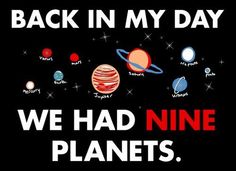 TUG-A-WAR…You decide and take a side!Essential Question:  What evidence justifies that Pluto is a Planet or not?Why is Pluto Not A Planet? (video)Neil deGrasse Tyson on “The Big Bang Theory”Dr. Neil Tyson DeGrasse:  Pluto’s Place in the Planet video (1 hr 42 mins)Why Pluto is No Longer a Planet (video and article)Dwarf Planet Pluto: Facts About the Icy Former Planet (video and article)The People Have Voted: Pluto is a Planet! (video and article)Mark the text while reading each article.  Take Cornell Notes of key information (at least half a page per article).  Decide which side you are on in the debate.  Write one sentence that provides JUSTIFICATION for your viewpoint on the post-it note provided.  Use a specific sentence (EVIDENCE) from the article to support your thinking.  Post your post-it on the Tug-A-War board in the back of the room.  Article to read (Tug-A-War):Pluto a Planet Again? It May Happen This YearArticle to read (Tug-A-War):    What Is Pluto?NASA’s New Horizons Spacecraft Begins First Stages of Pluto EncounterCSI Smart Goal #1:  All VMS students will improve their reading comprehension skills.CSI Smart Goal #2:  All VMS students will improve their ability to communicate math ideas by justifying 			their claims with evidence.